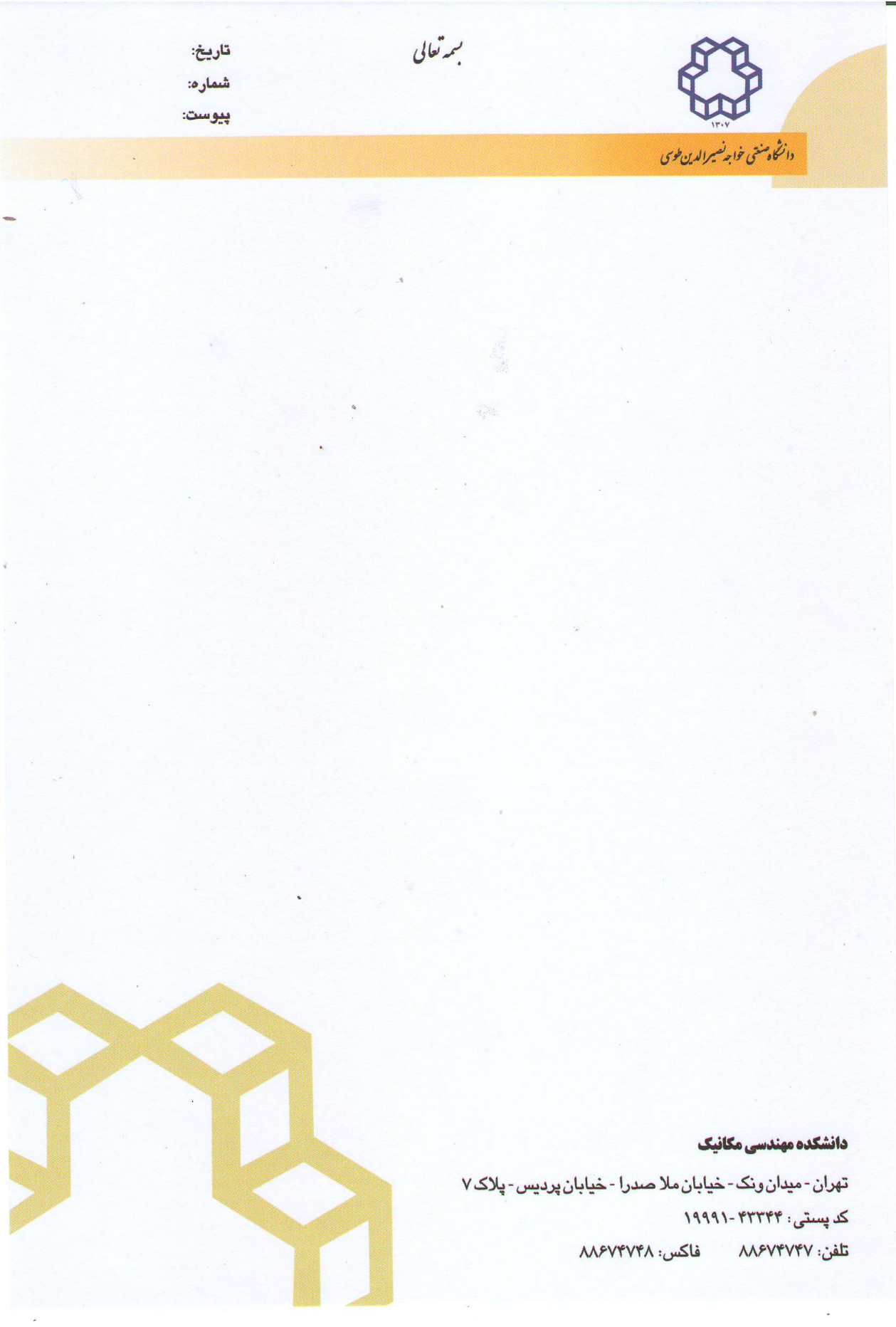 فرم استفاده از امکانات پردازش موازی سایت کامپیوتر دانشکده مهندسی مکانیک   مدت زمان مورد نیاز: ..................روز		امضاء استاد  راهنما				پژوهش دانشکده مکانیکتذکر: حداکثر زمان اختصاص داده شده در هر نوبت برای دانشجویان دکتری دو هفته و برای دانشجویان ارشد یک هفته است که در صورت نیاز می تواند با رعایت نوبت تمدید گردد.نام و نام خانوادگی دانشجو:	شماره دانشجویی:دانشکده:       مکانیک 		  مواددانشکده:       مکانیک 		  موادعنوان پروژه: ..........................................................................................................................................عنوان پروژه: ..........................................................................................................................................نام استاد راهنما: .......................................................نام استاد راهنما: .......................................................